Publicado en Pozuelo de Alarcón el 19/03/2017 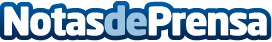 Grupo SATEC participa en el programa H2020 de la UE con un proyecto para el desarrollo de Fog ComputingRECAP representa la nueva generación de aplicaciones, sistemas de aprovisionamiento y remediación basados en 'fog computing'Datos de contacto:Mercedes Soriano658769359 / 91173695Nota de prensa publicada en: https://www.notasdeprensa.es/grupo-satec-participa-en-el-programa-h2020-de Categorias: Internacional Telecomunicaciones Software Ciberseguridad http://www.notasdeprensa.es